AVVISO DI MANIFESTAZIONE D'INTERESSESELEZIONE PER INGEGNERE ESPERTO PER , DEFINITIVA, COORDINAMENTO DELLA SICUREZZA IN FASE DI PROGETTAZIONE ED ESECUZIONE, DIREZIONE LAVORI MISURE E CONTABILITÀ DI UN SISTEMA DI VIDEOSORVEGLIANZA PER CONTROLLO ACCESSO IMMOBILI COMUNALI DI CUI ALLA DELIBERAZIONE DELLA COMMISSIONE STRAORDINARIA N. 102 DEL 28/11/2013.SMART CIG Z350E5727BIL RESPONSABILE DEL PROCEDIMENTOIn esecuzione della Determinazione Dirigenziale n.263 del 31 marzo 2014RENDE NOTOche è intenzione dell'Amministrazione procedere all'affidamento dell’incarico in oggetto a un soggetto fra quelli indicati nell'art. 90 lettere d - e - f - fbis- g - h del D.Lgs 163/2006 mediante una selezione tra i professionisti iscritti all’elenco di professionisti qualificati ed esterni, istituito con determina dirigenziale n. 424 del 18.06.2007, ingegneri esperti nella progettazione e nella realizzazione di sistemi in rete che utilizzino apparecchiature informatiche ed, in particolare, di sistemi di videosorveglianza urbana;Informazioni inerenti all’incaricoIl compenso per le prestazioni professionali è stabilito, in di € 19.348,98 oltre CNIPA e IVA...L’incarico consisterà nella progettazione preliminare, definitiva, nel coordinamento della sicurezza in fase di progettazione ed esecuzione, nella direzione lavori, misure e contabilità di un sistema di videosorveglianza per controllo accessi presso i seguenti immobili comunali:Villa Comunale;Stadio Comunale;Mercato Ortofrutticolo;Palazzetto dello Sport;I rapporti tra il professionista e l'Amministrazione saranno regolati da apposita convenzione redatta sotto forma di scrittura privata, da registrarsi in caso d'uso.Modalità di invio domandeI soggetti interessati dovranno presentare apposita istanza di partecipazione, corredata da un sintetico curriculum professionale, di cui all’allegato N del DPR 207/2010, da cui possa desumersi il possesso dei titoli abilitanti all'eventuale conferimento dell'incarico, indirizzata al Comune di Giugliano in Campania, Ufficio Protocollo c.so Campano n. 200, contenente tutti i dati identificativi del soggetto il numero di telefono e del FAX e/o e-mail.Le domande, con i relativi curricula, saranno oggetto di comparazione da parte del Responsabile del Procedimento in seguito a  valutazione dei seguenti parametri:comprovata esperienza maturata nella progettazione di sistemi di videosorveglianza e di reti di trasmissioni dati wireless o wired (max 10 punti);importi dei lavori progettati di sistemi di videosorveglianza e di reti di trasmissioni dati wireless o wired  (max 10 punti);complessità dei sistemi di videosorveglianza progettati  (max 10 punti);Le domande dovranno pervenire esclusivamente all'ufficio protocollo del Comando della Polizia municipale in Corso Campano 199 – 80014 Giugliano in Campania, in busta chiusa e contenere l'indicazione dell'oggetto dell'incarico ed il nominativo, titolo, ragione sociale del soggetto economico che la presenta, improrogabilmente entro le ore 12.00 del giorno 15 aprile 2014.Nell'istanza di partecipazione, ciascun soggetto dovrà indicare i propri dati personali, fiscali e professionali e dovrà dichiarare:di non trovarsi nelle condizioni di esclusione di cui all'art. 38 del D.lgs 163/06;di mantenere con l’INPS, sede di………………………………………….., posizione n.……………..; INAIL, sede di …………………………………………., posizione n. ……………………………….., oppure INARCASSA regolari posizioni previdenziali ed assicurative e di essere in regola con i relativi versamenti;di non avere in corso contenziosi con alcun Ente Pubblico;di aver preso visione del presente avviso di accettarlo in ogni sua parte;di autorizzare il RUP al trattamento dei dati personali e a trasmettere qualsiasi comunicazione tramite FAX o e-mail e dare alla stessa valore di notifica;E’ fatto obbligo per professionisti interessati, pena esclusione, di eseguire apposito sopralluogo presso gli Uffici del Comando di Polizia Municipale per prendere conoscenza dei software “gestionali”, degli apparati hardware in uso e della struttura dove è ubicata la centrale operativa al fine di verificarne la compatibilità con i sistemi tecnologici da installare.Pena l’esclusione dalla selezione, l’apposita attestazione di presa visione degli immobili oggetto di intervento a firma del RUP dovrà essere allegata all’istanza.Avvertenze:il RUP si riserva la facoltà di procedere alla verifica delle dichiarazioni presentate;il soggetto a  cui sarà conferito l'incarico non sarà tenuto a presentare le garanzie stabilite dall'art. 111 del D.lgs 163/06, se munito di polizza generica di responsabilità civile;l'istanza non è vincolante per l'Amministrazione Comunale che si riserva la facoltà di procedere, a sua discrezione, a non affidare l'incarico o ad affidarlo anche in presenza di una sola richiesta;non verranno prese in considerazione domande prive dei documenti (istanza, curriculum,dichiarazione, fotocopia o copia documento di identità) o pervenute oltre i termini e modalità sopra stabiliti, e mancanti dell'indicazione dell'oggetto della richiesta;per le domande inviate a mezzo servizio postale non farà fede il timbro dell'Ufficio postale accettante, ma soltanto la data di ricevimento presso l'Ufficio Protocollo; per quelle consegnate a mano sarà rilasciato apposito visto di ricezione;ad assolvimento degli obblighi di pubblicità e trasparenza, l'esito dell'incarico verrà pubblicato oltre che all'albo pretorio, anche nel sito del comune per 15 gg. consecutivi.Eventuali informazioni potranno essere richieste, durante l'orario di apertura dell'ufficio al pubblico, al Responsabile del Procedimento dott.sa Maria Rosaria Petrillo ai  seguenti recapiti:tel. 081/8956401 e-mail:  comandante.pm@pec.comune.giugliano.na.itGiugliano in Campania, li 31 marzo 2014Il Responsabile  del Procedimento  Dr.sa Maria Rosaria Petrillo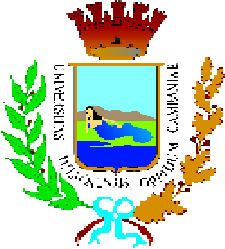 Città di Giugliano in Campania(Provincia di Napoli)COMANDO DI POLIZIA MUNICIPALE